Porównywanie ułamków.Zad.1 Porównaj ułamki wstawiając odpowiedni znak > lub  <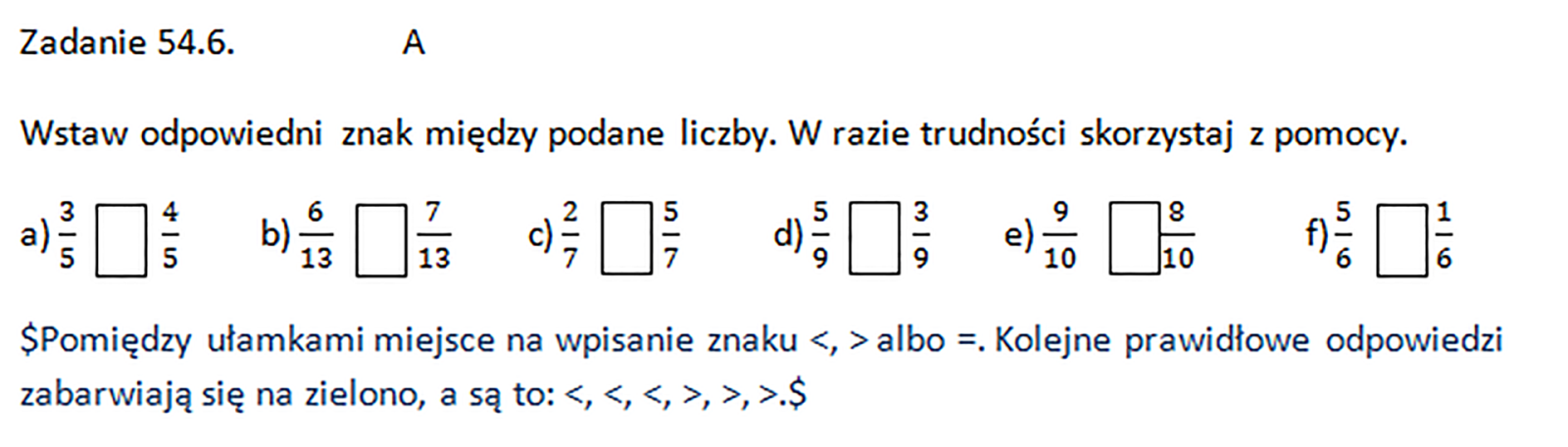 Zad. 2 Porównaj ułamki wstawiając odpowiedni znak > lub  <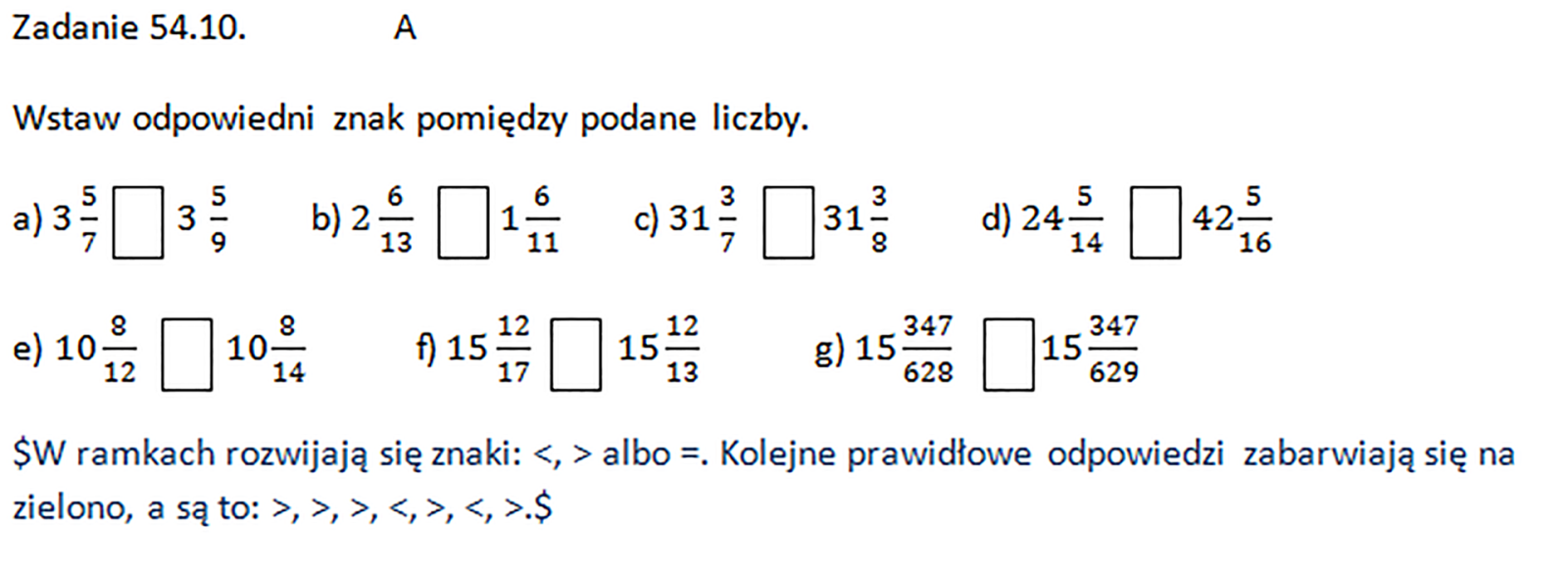 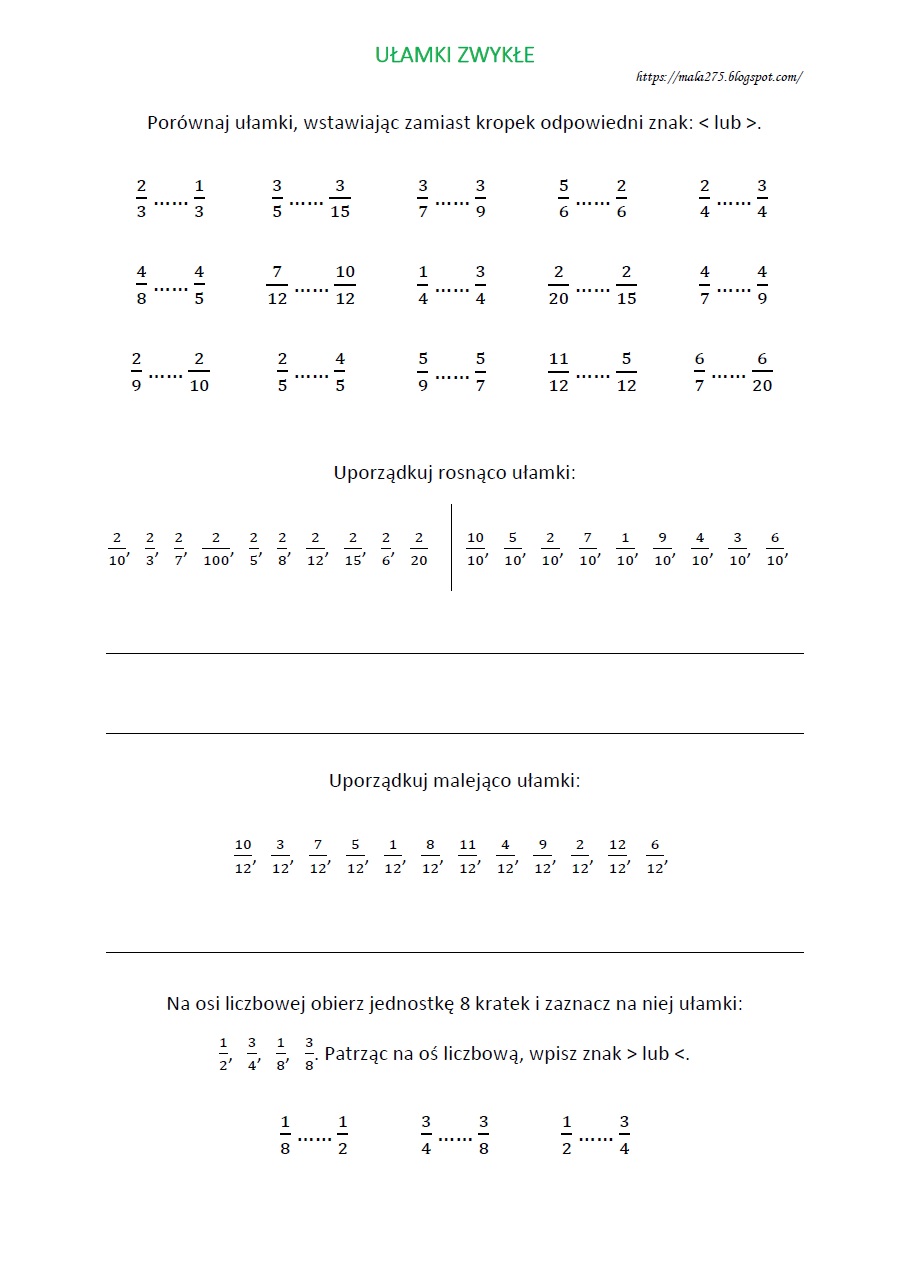 